§5808.  Schools outside stateThe tuition payment for students educated in whole in another state or country may not exceed the average per pupil cost in all secondary schools of this State.  The legislative body of the school administrative unit may vote to authorize its school board to pay a larger tuition rate.  [PL 2019, c. 114, §1 (AMD).]For an out-of-state secondary school that serves a student who resides in a school administrative unit that does not maintain a secondary school, the tuition payment may not be withheld solely because persons regularly employed in that school do not meet the requirements of section 6103, as long as those persons are required to meet background check standards in that state determined by the commissioner to be equivalent to the requirements of section 6103.  The commissioner shall adopt rules to implement this paragraph.  Rules adopted pursuant to this paragraph are routine technical rules as defined in Title 5, chapter 375, subchapter 2‑A.  [PL 2019, c. 114, §1 (NEW).]Notwithstanding any other provision of law to the contrary, an out-of-state secondary school that was included on the list of approved out-of-state secondary schools maintained by the department for the 2017-2018 school year must continue to receive tuition payments under this section for any student who was enrolled at that school for the 2018-2019 school year.  Tuition payments must continue for such a student until that student graduates or terminates enrollment.  [PL 2019, c. 114, §1 (NEW).]SECTION HISTORYPL 1981, c. 693, §§5,8 (NEW). PL 2019, c. 114, §1 (AMD). The State of Maine claims a copyright in its codified statutes. If you intend to republish this material, we require that you include the following disclaimer in your publication:All copyrights and other rights to statutory text are reserved by the State of Maine. The text included in this publication reflects changes made through the First Regular and First Special Session of the 131st Maine Legislature and is current through November 1, 2023
                    . The text is subject to change without notice. It is a version that has not been officially certified by the Secretary of State. Refer to the Maine Revised Statutes Annotated and supplements for certified text.
                The Office of the Revisor of Statutes also requests that you send us one copy of any statutory publication you may produce. Our goal is not to restrict publishing activity, but to keep track of who is publishing what, to identify any needless duplication and to preserve the State's copyright rights.PLEASE NOTE: The Revisor's Office cannot perform research for or provide legal advice or interpretation of Maine law to the public. If you need legal assistance, please contact a qualified attorney.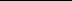 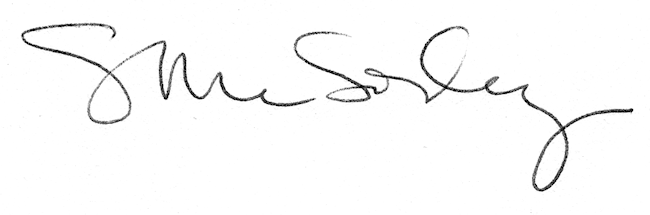 